Тренировка № 1Теория1. Игровое поле: размеры и линии на площадке 2. Позиции в волейболе (позиционная ошибка + ошибка при переходе) 3. Ситуационная задача: Подавала команда А. Мяч после подачи ударился в сетку и падал на стороне команды А. Игрок команды Б дотянулся под сеткой до мяча и поймал его, прежде чем мяч мог упасть на пол. Допустимо ли это?Найти ответы на вопросы (Написать от руки, сфотографировать и скинуть на проверку Шереметьеву Аркадию Игоревичу вконтакте).ПрактикаТренировка № 2ТеорияЗоны и места на волейбольной площадке 2. Атакующий удар, ошибки при совершении атакующего удара 3. Ситуационная задача: Связующий, будучи игроком задней линии, прыгнул в передней зоне и сделал передачу своему нападающему, когда мяч был полностью выше сетки. Прежде чем на падающий смог коснуться мяча, мяч достиг вертикальной плоскости сетки и находился над сеткой, когда был заблокирован связующим соперника. Было ли это ошибкой атакующей команды?Найти ответы на вопросы (Написать от руки, сфотографировать и скинуть на проверку Шереметьеву Аркадию Игоревичу вконтакте).ПрактикаТренировка № 3ТеорияВысота сетки + погрешность  Жеребьевка, официальная разминка  Ситуационная задача: Команда сделала запрос замены, отправив игрока в зону замены. Т.к. игрок не был готов к игре, команда получила предупреждение за задержку и замена была отклонена. Сразу после применения санкции команда снова запросила замену. Разрешен ли такой повторный запрос в том же перерыве?Найти ответы на вопросы (Написать от руки, сфотографировать и скинуть на проверку Шереметьеву Аркадию Игоревичу вконтакте).ПрактикаТренировка № 4ТеорияПараметры сетки (длина, ширина, ячейки)  Начальная расстановка команды Ситуационная задача: Игрок №6 команды А дисквалифицирован и заменен игроком №7 по правилам замены. Это первая замена в команде А в этой партии, и есть еще три игрока на скамейке. Во время следующего розыгрыша игрок №7 команды А получил травму и был не в состоянии продолжать игру. Каким образом должна быть продолжена игра? Найти ответы на вопросы (Написать от руки, сфотографировать и скинуть на проверку Шереметьеву Аркадию Игоревичу вконтакте).ПрактикаТаблица результатов.№ упр.ВремяОписание115 мин.Ходьба на месте с подъемом колен Повороты головыВращение плечамиВращение локтямиВращение рукамиВращение запястьямиВращение тазомВращение ногамиВращение коленямиВращение голеностопа20 отжиманий, 20 пресс, 20 приседаний Растяжка: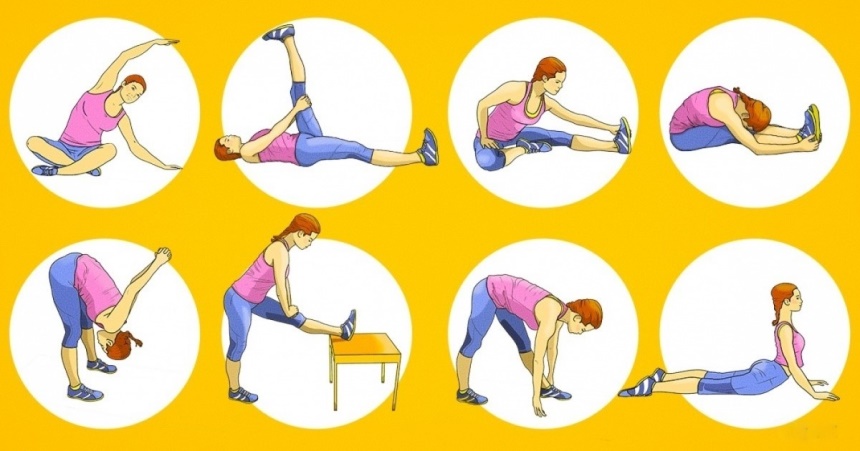 220 мин.Комплекс упражнений 60/20.Скачивайте приложение Табата Таймер и настраиваете таким образом:Подготовка 10Работа 60Отдых 0Циклы 20 Сеты 1Отдых между сетами 0Успокоиться 0И нажимаете Старт Выполняете 3 упражнения максимально быстро. Если сделали за 45 сек. То 15 отдыхаете, если сделали за 30 сек. То отдыхаете 30.1 упражнение выполняете 5 раз.Отжимания с колен 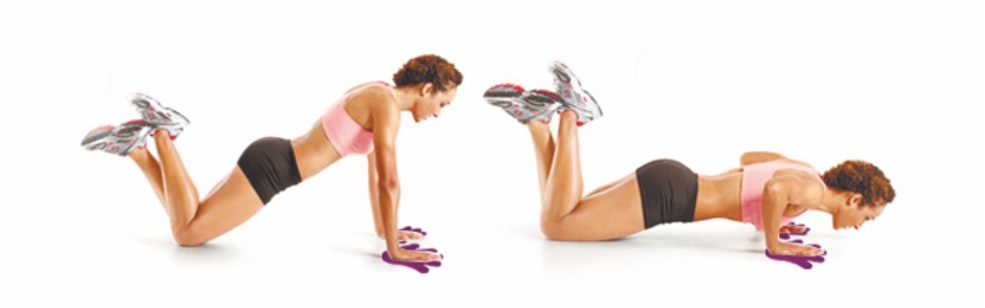 2 упражнение выполняете 10 раз.Поднимание таза из положения лежа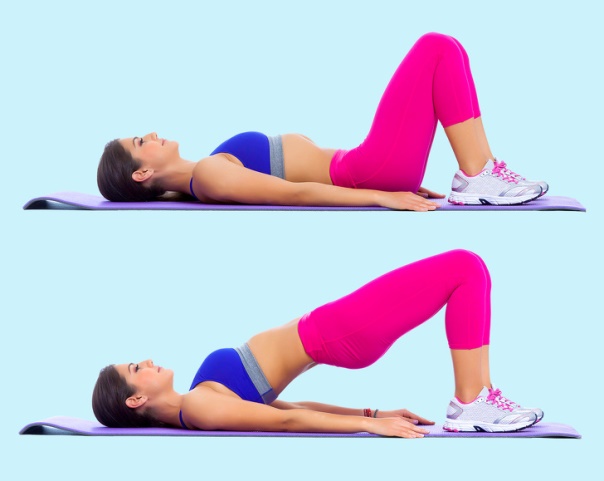 3 упражнение выполняете 7 раз.Книжка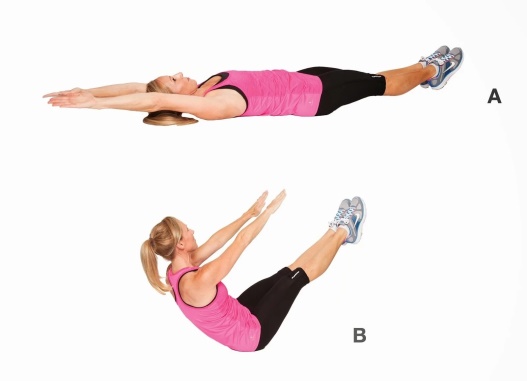 Все 3 упражнения выполняйте 20 циклов33 мин.3 мин.3 мин.3 мин.3 мин.3 мин.3 мин.5 мин.3 мин.3 мин.3 мин.3 мин.10 мин.Все упражнения выполняйте, считая максимальную серию, и лучший результат заносите в таблицу.Передача сверху над собой в положении лежа на спине.Передача сверху над собой в положении сидя.Передача сверху над собой в положении стоя.Передача сверху в стену в положении сидя.Передача сверху в стену в положении стоя.Передача снизу над собой в положении сидя.Передача снизу над собой в положении стоя.Передача снизу в стену в положении стоя.Передача снизу над собой правой рукой в положении стоя.Передача снизу над собой левой рукой в положении стоя.Передача снизу над собой, чередуя правую и левую руку в положении стоя.Передача снизу в стену, чередуя правую и левую руку в положении стоя.Произвольное упражнение, найденное в интернете на технику верхней и нижней передачи. 1 мин.Стойка на локтях 1 мин.Поднимание рук и ног в положении лежа на животе 20 раз.Книжка 30 раз.Отжимания узким хватом с колен 30 раз.15 подтягиваний если есть турник№ упр.ВремяОписание115 мин.Ходьба на месте с подъемом колен Повороты головыВращение плечамиВращение локтямиВращение рукамиВращение запястьямиВращение тазомВращение ногамиВращение коленямиВращение голеностопа20 отжиманий, 20 пресс, 20 приседаний Растяжка:220 мин.Комплекс упражнений 20/10.Скачивайте приложение Табата Таймер и настраиваете таким образом:Подготовка 10Работа 20Отдых 10Циклы 8 Сеты 4Отдых между сетами 30Успокоиться 0И нажимаете Старт Выполняете каждое упражнение в среднем темпе по 20 секунд 8 раз, отдых между повторениями 10 сек. Прыжки с разведением рук и ног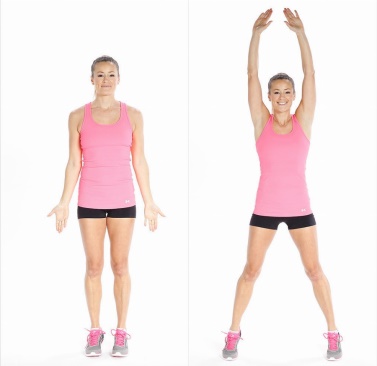 Удар ногой вперед назад (по 4 подхода на каждую сторону)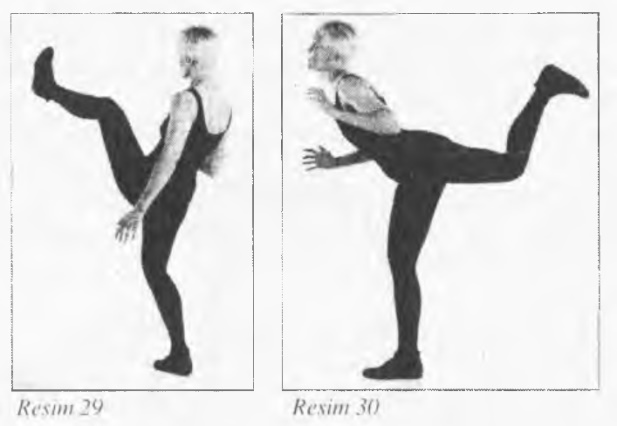 Боковые прыжки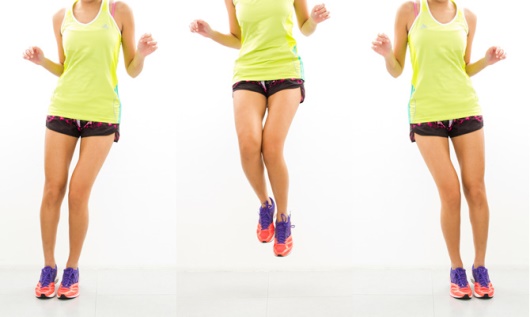 Повороты в планке на локтях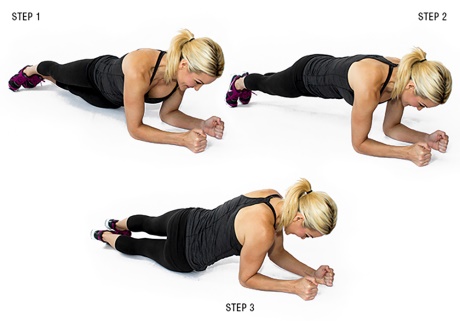 33 мин.3 мин.3 мин.3 мин.3 мин.3 мин.3 мин.5 мин.3 мин.3 мин.3 мин.3 мин.10 мин.Все упражнения выполняйте, считая максимальную серию, и лучший результат заносите в таблицу.Передача сверху над собой в положении лежа на спине.Передача сверху над собой в положении сидя.Передача сверху над собой в положении стоя.Передача сверху в стену в положении сидя.Передача сверху в стену в положении стоя.Передача снизу над собой в положении сидя.Передача снизу над собой в положении стоя.Передача снизу в стену в положении стоя.Передача снизу над собой правой рукой в положении стоя.Передача снизу над собой левой рукой в положении стоя.Передача снизу над собой, чередуя правую и левую руку в положении стоя.Передача снизу в стену, чередуя правую и левую руку в положении стоя.Произвольное упражнение, найденное в интернете на технику верхней и нижней передачи. 1 мин.Стойка на локтях 1 мин.Поднимание рук и ног в положении лежа на животе 20 раз.Книжка 30 раз.Отжимания узким хватом с колен 30 раз.15 подтягиваний если есть турник№ упр.ВремяОписание115 мин.Ходьба на месте с подъемом колен Повороты головыВращение плечамиВращение локтямиВращение рукамиВращение запястьямиВращение тазомВращение ногамиВращение коленямиВращение голеностопа20 отжиманий, 20 пресс, 20 приседаний Растяжка:220 мин.Комплекс упражнений 20/10.Скачивайте приложение Табата Таймер и настраиваете таким образом:Подготовка 10Работа 20Отдых 10Циклы 8 Сеты 4Отдых между сетами 30Успокоиться 0И нажимаете Старт Выполняете каждое упражнение в среднем темпе по 20 секунд 8 раз, отдых между повторениями 10 сек. Бег на месте с высоким подъемом коленПланка-паук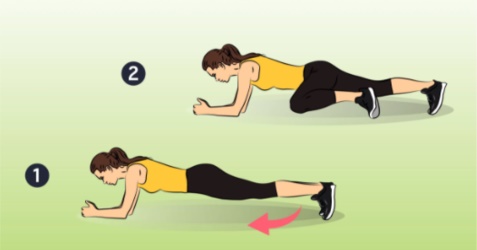 Прыжки из полуприседа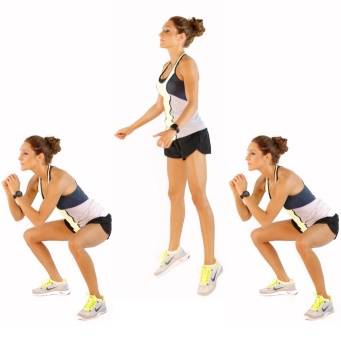 Берпи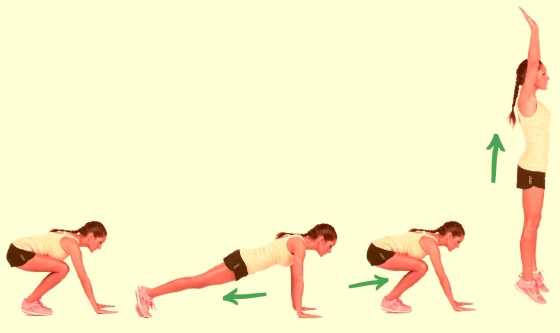 33 мин.3 мин.3 мин.3 мин.3 мин.3 мин.3 мин.5 мин.3 мин.3 мин.3 мин.3 мин.10 мин.Все упражнения выполняйте, считая максимальную серию, и лучший результат заносите в таблицу.Передача сверху над собой в положении лежа на спине.Передача сверху над собой в положении сидя.Передача сверху над собой в положении стоя.Передача сверху в стену в положении сидя.Передача сверху в стену в положении стоя.Передача снизу над собой в положении сидя.Передача снизу над собой в положении стоя.Передача снизу в стену в положении стоя.Передача снизу над собой правой рукой в положении стоя.Передача снизу над собой левой рукой в положении стоя.Передача снизу над собой, чередуя правую и левую руку в положении стоя.Передача снизу в стену, чередуя правую и левую руку в положении стоя.Произвольное упражнение, найденное в интернете на технику верхней и нижней передачи. 1 мин.Стойка на локтях 1 мин.Поднимание рук и ног в положении лежа на животе 20 раз.Книжка 30 раз.Отжимания узким хватом с колен 30 раз.15 подтягиваний если есть турник№ упр.ВремяОписание115 мин.Ходьба на месте с подъемом колен Повороты головыВращение плечамиВращение локтямиВращение рукамиВращение запястьямиВращение тазомВращение ногамиВращение коленямиВращение голеностопа20 отжиманий, 20 пресс, 20 приседаний Растяжка:220 мин.Комплекс упражнений 60/20.Скачивайте приложение Табата Таймер и настраиваете таким образом:Подготовка 10Работа 60Отдых 0Циклы 20 Сеты 1Отдых между сетами 0Успокоиться 0И нажимаете Старт Выполняете 3 упражнения максимально быстро. Если сделали за 45 сек. То 15 отдыхаете, если сделали за 30 сек. То отдыхаете 30.1 упражнение выполняете 10 раз.Подъем ног в планке по 5 раз на каждую ногу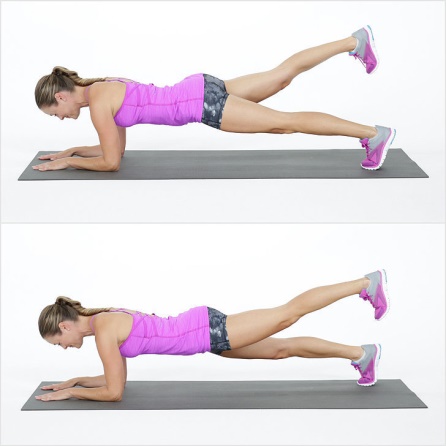 2 упражнение выполняете 6 раз.Выпады в прыжке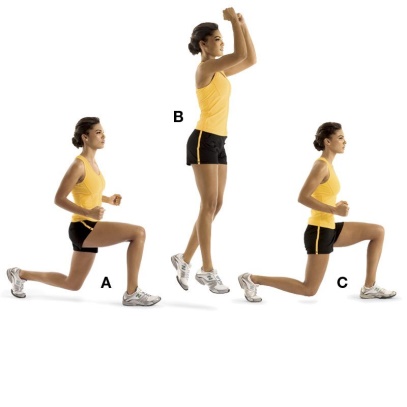 3 упражнение выполняете 6 раз.Прыжки на 180 градусов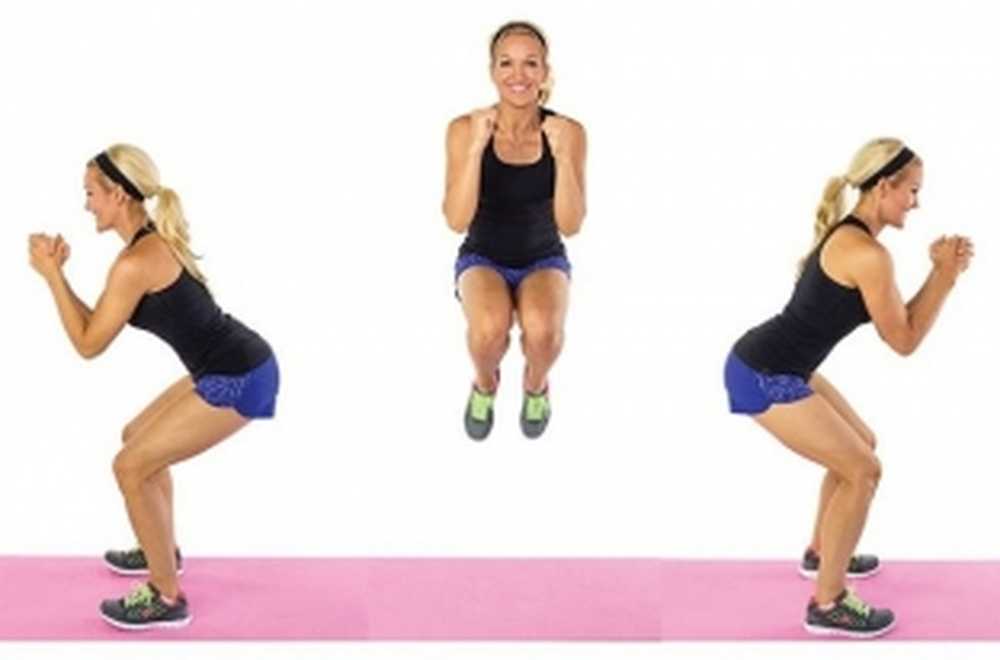 Все 3 упражнения выполняйте 20 циклов33 мин.3 мин.3 мин.3 мин.3 мин.3 мин.3 мин.5 мин.3 мин.3 мин.3 мин.3 мин.10 мин.Все упражнения выполняйте, считая максимальную серию, и лучший результат заносите в таблицу.Передача сверху над собой в положении лежа на спине.Передача сверху над собой в положении сидя.Передача сверху над собой в положении стоя.Передача сверху в стену в положении сидя.Передача сверху в стену в положении стоя.Передача снизу над собой в положении сидя.Передача снизу над собой в положении стоя.Передача снизу в стену в положении стоя.Передача снизу над собой правой рукой в положении стоя.Передача снизу над собой левой рукой в положении стоя.Передача снизу над собой, чередуя правую и левую руку в положении стоя.Передача снизу в стену, чередуя правую и левую руку в положении стоя.Произвольное упражнение, найденное в интернете на технику верхней и нижней передачи. 1 мин.Стойка на локтях 1 мин.Поднимание рук и ног в положении лежа на животе 20 раз.Книжка 30 раз.Отжимания узким хватом с колен 30 раз.15 подтягиваний если есть турник№ тренировки123456789Передача сверху над собой в положении лежа на спине.Передача сверху над собой в положении сидя.Передача сверху над собой в положении стоя.Передача сверху в стену в положении сидя.Передача сверху в стену в положении стоя.Передача снизу над собой в положении сидя.Передача снизу над собой в положении стоя.Передача снизу в стену в положении стоя.Передача снизу над собой правой рукой в положении стоя.Передача снизу над собой левой рукой в положении стоя.Передача снизу над собой, чередуя правую и левую руку в положении стоя.Передача снизу в стену, чередуя правую и левую руку в положении стоя.